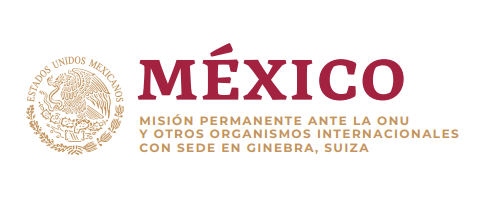 Intervención de la Delegación de México en el diálogo con la República de Sudáfrica41º Periodo de Sesiones del Mecanismo de Examen Periódico UniversalGinebra, miércoles 16 de noviembre de 2022Tiempo: 1 minutoGracias, señor presidente.Agradecemos a Sudáfrica por su informe. Reconocemos la ratificación del Protocolo Facultativo de la Convención contra la Tortura y el establecimiento del Mecanismo Nacional de Prevención.Respetuosamente recomendamos:Armonizar la Ley de Prevención y Lucha contra la Tortura con la Convención contra la Tortura y Otros Tratos o Penas Crueles, Inhumanos o Degradantes, incluyendo su tipificación como delito grave.Despenalizar las infracciones a la regulación migratoria, poner fin a detenciones de menores de edad, y sancionar violaciones de derechos humanos en centros de detención migratoria.Adherirse a la Convención sobre el Estatuto de los Apátridas, y adoptar reformas para conceder la ciudadanía por nacimiento a la niñez de filiación desconocida.Ratificar la Convención Internacional para la Protección de Todas las Personas contra la Desaparición Forzada.Les deseamos éxito en este ciclo.Gracias.